Γιορτινή σούπαΥλικάΤα άκρα της γαλοπούλαςΑρνί (300 γραμμ.)Λίγα  παϊδάκια, και δύο κομμάτια κρέας χοιρινό250 γραμμ.  μοσχάρι3 φλιτζ. του  καφέ ρύζιΕκτέλεσηΒράζετε τα κρέατα μόνο με νερό χωρίς λάδι. Αφαιρέστε τον  αφρό. Στραγγίστε το υγρό  και το βράζετε με ρύζι. Αυγοκόβετε τη  σούπα. Σερβίρετε χωριστά τα κρέατα ,  που τα έχετε τοποθετήσει  σε  μια  πιατέλα.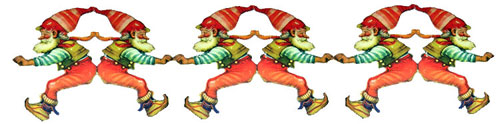 Χοιρινό  με ΠράσαΥλικά1 χοιρινό κομμένο σε κομματάκια πράσα (μόνο το άσπρο μέρος)4-5 φύλλα σέλινο2-3 καρότα1 μεγάλο ξερό κρεμμύδι1 ποτήρι κρασιού λάδι περίπου1 ποτήρι λευκό κρασίΑλάτιΠιπέριΡίγανηΕκτέλεσηΨιλοκόβετε το κρεμμύδι και το σοτάρετε στην κατσαρόλα με λάδι μέχρι να  ξανθίνει. Προσθέστε το χοιρινό και καβουρδίστε το για λίγο. Ρίχνετε αλάτι πιπέρι και ρίγανη.Το σβήνετε με το κρασί, κλίνετε την κατσαρόλα και το βράζετε για 15-20 λεπτά. Καθαρίζετε τα πράσα, τα κόβετε σε κομμάτια  και τα στραγγίζετε. Όταν βράσει το κρέας, ανοίγετε και προσθέτετε τα πράσα, το σέλινο, τα καρότα και τα βράζετε μέχρι να μείνουν με τη σάλτσα τους.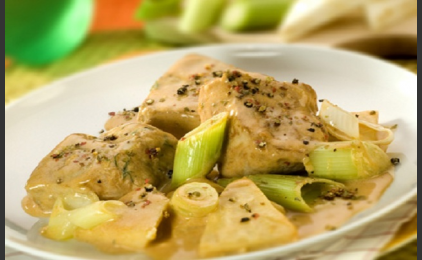 